Publicado en Madrid el 11/08/2020 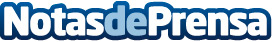 El coronavirus obliga a los centros educativos a mejorar su comunicación y su presencia digital- SchoolMarket y UDIMA ofertan la sexta edición del posgrado online de Experto Universitario en Marketing y Comunicación para centros educativos 

- La formación incluye módulos específicos para la mejora de la comunicación interna y externa, así como de marketing digitalDatos de contacto:Víctor910099429Nota de prensa publicada en: https://www.notasdeprensa.es/el-coronavirus-obliga-a-los-centros-educativos Categorias: Comunicación Marketing http://www.notasdeprensa.es